GULBENES NOVADA DOMES LĒMUMSGulbenēPar zemes vienības noteikšanu par starpgabaluAtbilstoši Gulbenes novada 2018.gada 27.decembra saistošajiem noteikumiem Nr.20 “Gulbenes novada teritorijas plānojums, Teritorijas izmantošanas un apbūves noteikumi un grafiskā daļa” (prot. Nr.25, 29.§) nekustamā īpašuma Ozolu iela 6B, Gulbene, Gulbenes novads, kadastra numurs 5001 002 0291, sastāvā ietilpstošajai zemes vienībai ar kadastra apzīmējumu 5001 002 0291 teritorijas plānojumā noteiktais teritorijas izmantošanas veids ir savrupmāju apbūves teritorija – funkcionālā zona, ko nosaka, lai nodrošinātu mājokļa funkciju savrupam dzīvesveidam, paredzot atbilstošu infrastruktūru, un kuras galvenais izmantošanas veids ir savrupmāju un vasarnīcu apbūve.Saskaņā ar Gulbenes novada domes 2018.gada 27.decembra saistošajiem noteikumiem Nr.20 “Gulbenes novada teritorijas plānojums, Teritorijas izmantošanas un apbūves noteikumi un grafiskā daļa” noteikts, ka vasarnīcu un savrupmāju apbūves teritorijā minimālā jaunizveidojamā zemes gabala platībai jābūt vismaz 600 kv.m.Atbilstoši Nekustamā īpašuma valsts kadastra informācijas sistēmas datiem nekustamā īpašuma Ozolu iela 6B, Gulbene, Gulbenes novads, kadastra numurs 5001 002 0291, sastāvā ietilpstošās zemes vienības ar kadastra apzīmējumu 5001 002 0291 platība ir 498 kv.m.Publiskas personas mantas atsavināšanas likuma 1.panta 11.punkta “a” apakšpunkts nosaka, ka zemes starpgabals ir publiskai personai piederošs zemesgabals, kura platība pilsētā ir mazāka par pašvaldības apstiprinātajos apbūves noteikumos paredzēto minimālo apbūves gabala platību vai kura konfigurācija nepieļauj attiecīgā zemesgabala izmantošanu apbūvei, vai kuram nav iespējams nodrošināt pieslēgumu koplietošanas ielai.Pašvaldību likuma 10.panta pirmās daļas 21.punkts nosaka, ka dome ir tiesīga izlemt ikvienu pašvaldības kompetences jautājumu; tikai domes kompetencē ir pieņemt lēmumus citos ārējos normatīvajos aktos paredzētajos gadījumos. Pamatojoties uz Publiskas personas mantas atsavināšanas likuma 1.panta 11.punkta “a” apakšpunktu, Pašvaldību likuma 10.panta pirmās daļas 21.punktu, Gulbenes novada domes 2018.gada 27.decembra saistošajiem noteikumiem Nr.20 “Gulbenes novada teritorijas plānojums, Teritorijas izmantošanas un apbūves noteikumi un grafiskā daļa”, un Attīstības un tautsaimniecības komitejas ieteikumu, atklāti balsojot: ar 14 balsīm "Par" (Ainārs Brezinskis, Aivars Circens, Anatolijs Savickis, Andis Caunītis, Atis Jencītis, Daumants Dreiškens, Guna Pūcīte, Guna Švika, Gunārs Ciglis, Intars Liepiņš, Lāsma Gabdulļina, Mudīte Motivāne, Normunds Audzišs, Normunds Mazūrs), "Pret" – nav, "Atturas" – nav, Gulbenes novada dome NOLEMJ:	NOTEIKT zemes starpgabala statusu nekustamā īpašuma Ozolu iela 6B, Gulbene, Gulbenes novads, kadastra numurs 5001 002 0291, sastāvā ietilpstošajai zemes vienībai ar kadastra apzīmējumu 5001 002 0291, 498 kv.m. platībā.Gulbenes novada domes priekšsēdētājs 						A.CaunītisSagatavoja: L.Bašķere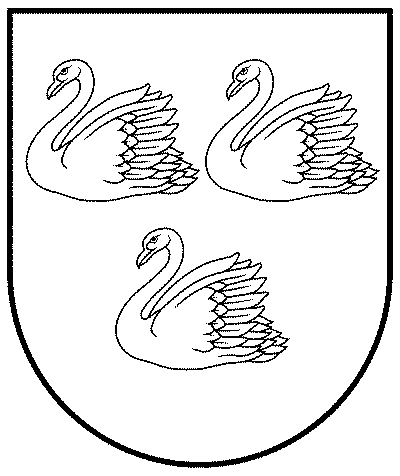 GULBENES NOVADA PAŠVALDĪBAReģ.Nr.90009116327Ābeļu iela 2, Gulbene, Gulbenes nov., LV-4401Tālrunis 64497710, mob.26595362, e-pasts: dome@gulbene.lv, www.gulbene.lv2023.gada 25.maijā                                 Nr. GND/2023/516                                 (protokols Nr.8; 62.p.)